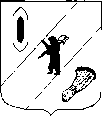 АДМИНИСТРАЦИЯ  ГАВРИЛОВ-ЯМСКОГОМУНИЦИПАЛЬНОГО  РАЙОНАПОСТАНОВЛЕНИЕ26.04.2021   № 398  О внесении изменений в постановление Администрации Гаврилов-Ямскогомуниципального районаот 29.03.2021  № 289В целях выполнения показателей Национального проекта «Малое и среднее предпринимательство и поддержка индивидуальной предпринимательской инициативы», во исполнение протокола заседания Правительства Ярославской области от 10.02.2021 № 2,  руководствуясь статьей 26 Устава Гаврилов-Ямского муниципального района Ярославской области,АДМИНИСТРАЦИЯ МУНИЦИПАЛЬНОГО РАЙОНА ПОСТАНОВЛЯЕТ:	1. Внести изменения в  План мероприятий («дорожную карту») по обеспечению роста  численности занятых в сфере малого и среднего предпринимательства на территории  Гаврилов-Ямского муниципального района  на 2021-2024 годы, утвержденный постановлением Администрации Гаврилов-Ямского муниципального района  от 29.03.2021 № 289 «Об утверждении Плана мероприятий («дорожной карты») по обеспечению роста  численности занятых в сфере малого и среднего предпринимательства на территории  Гаврилов-Ямского муниципального района  на 2021-2024 годы», изложив приложение в новой редакции (Приложение).	2. Контроль за исполнением постановления возложить на заместителя Главы Администрации Гаврилов-Ямского муниципального района Шабарову В.Н.3. Постановление опубликовать в районной массовой газете «Гаврилов-Ямский вестник» и разместить на официальном сайте Администрации муниципального района. 	4. Постановление вступает в силу с момента подписания.Глава Администрациимуниципального района                                                                  А.А. КомаровПриложение к постановлению Администрации Гаврилов-Ямского муниципального района от 26.04.2021  № 398 ПЛАН МЕРОПРИЯТИЙ («дорожная карта») по обеспечению роста  численности занятых в сфере малого и среднего предпринимательства на территории  Гаврилов-Ямского муниципального района  на 2021-2024 годыСписок используемых сокращений:ГП – Администрация городского поселения Гаврилов-Ям;ОСХ – отдел сельского хозяйства Администрации Гаврилов-Ямского муниципального района;СП - сельские поселения Гаврилов-Ямского муниципального района;ЦРПП - муниципальной учреждение «Центр развития и поддержки предпринимательства» городского поселения Гаврилов-Ям;ОЭПДиИ – отдел экономики, предпринимательской деятельности и инвестиций Администрации Гаврилов-Ямского муниципального района;КСМСП – Координационный совет по малому и среднему предпринимательству при Главе Гаврилов-Ямского муниципального района;УАГИЗО – Управление по архитектуре, градостроительству, имущественным и земельным отношениям Администрации Гаврилов-Ямского муниципального района;УСЗНИТ – Управление социальной защиты населения и труда Администрации Гаврилов-Ямского муниципального района;Рабочая группа – рабочая группа по снижению неформальной занятости в Гаврилов-Ямском муниципальном районе;Председатель рабочей группы –  Председатель рабочей группы по снижению неформальной занятости в Гаврилов-Ямском муниципальном районе.№п/пФактор (этап)реализацииНеобходимые меры для повышения эффективности прохождения этаповПоказатели,характеризующие степень достижения результатаЦелевое значениепоказателя Целевое значениепоказателя Целевое значениепоказателя Целевое значениепоказателя Ответственный за этап реализации№п/пФактор (этап)реализацииНеобходимые меры для повышения эффективности прохождения этаповПоказатели,характеризующие степень достижения результата31 декабря 202131 декабря 202231 декабря 202331 декабря 2024Ответственный за этап реализации123467Показатели муниципального района по обеспечению роста  численности занятых в сфере малого и среднего предпринимательства: - Численность занятых в сфере малого и среднего предпринимательства на территории  Гаврилов-Ямского муниципального района,  человекПоказатели муниципального района по обеспечению роста  численности занятых в сфере малого и среднего предпринимательства: - Численность занятых в сфере малого и среднего предпринимательства на территории  Гаврилов-Ямского муниципального района,  человекПоказатели муниципального района по обеспечению роста  численности занятых в сфере малого и среднего предпринимательства: - Численность занятых в сфере малого и среднего предпринимательства на территории  Гаврилов-Ямского муниципального района,  человекПоказатели муниципального района по обеспечению роста  численности занятых в сфере малого и среднего предпринимательства: - Численность занятых в сфере малого и среднего предпринимательства на территории  Гаврилов-Ямского муниципального района,  человек2601263926822736ОЭПДиИ1.Осуществление мероприятий, направленных на обеспечение роста субъектов МСП и численности работников, занятых на данных предприятияхМониторинг изменения численности занятых в сфере малого и среднего предприниательства, на основании данных Единого ре-естра субъектов МСП на территории Гаврилов-Ямского муниципального районапериодичность проведения мониторинга, ежемесячно12121212ОЭПДиИ2.Формирование системы муниципального управления в сфере поддержки и развития субъектов малого и среднего предпринимательства обеспечение формирования и регулярной деятельности координационного совета при Главе Гаврилов-Ямского муниципального района  по развитию малого и среднего предпринимательства с участием в его работе представителей некоммерческих организаций, выражающих интересы субъектов малого и среднего предпринимательства, предпринимательского и экспертного сообщества, органов местного самоуправления Гаврилов-Ямского муниципального районадеятельность координационного совета при Главе Гаврилов-Ямского муниципального района по вопросам развития малого и среднего предпринимательства, количество заседаний не менее 2 в год не менее 2 в год не менее 2 в год не менее 2 в год ОЭПДиИ,КСМСП 3.Организация оказания инфраструктурной поддержки субъектам малого и среднего предпринимательстваразработка и реализация мероприятий по созданию и развитию организаций, образующих инфраструктуру информационно-консультационной поддержки субъектов малого и среднего предпринимательства, и популяризации деятельности таких организацийколичество уникальных субъектов малого и среднего предпринимательства, получивших консультационную поддержку, единиц90909090ГП, ЦРПП4.Организация оказания имущественной поддержки субъектам малого и среднего предпринимательстварасширение перечней муниципального имуществаувеличение количества объектов имущества в перечнях муниципального имущества Гаврилов-Ямского муниципального района, единицне менее 1 в год не менее 1 в год не менее 1 в год не менее 1 в год УАГИЗО, ГП, СП 5.Реализация мер, направленных на обучение субъектов малого и среднего предпринимательстваразработка и реализация мероприятий по обучению сотрудников субъектов малого и среднего предпринимательства новым компетенциям в сфере ведения предпринимательской деятельностиколичество уникальных субъектов малого и среднего предпринимательства, сотрудники которых участвовали в мероприятиях по обучению (в том числе в форме семинаров, тренингов), единиц40404040ГП, ЦРПП6.Реализация мер, направленных на выявление граждан, которые длительное время не работали или осуществляли трудовую деятельность без официального трудоустройстварейдовые мероприятия Рабочей группы количество проведенных рейдов, единиц3444Председатель Рабочей группы 6.Реализация мер, направленных на выявление граждан, которые длительное время не работали или осуществляли трудовую деятельность без официального трудоустройствапроведение заседаний Рабочей группы проведение заседаний Рабочей группы, единиц4444Председатель Рабочей группы 6.Реализация мер, направленных на выявление граждан, которые длительное время не работали или осуществляли трудовую деятельность без официального трудоустройстваобеспечить легализацию выявленных неформальных занятых граждан на территории муниципального образования в рамках деятельности Рабочей группылегализация выявленных неформальных занятых граждан, человек115115115115Председатель Рабочей группы, УСЗНИТ7.Создание благоприятных условий для привлечения новых субъектов малого и среднего предпринимательства и самозанятых гражданоказание содействия гражданам в создании условий для осуществления индивидуальной предпринимательской деятельности, осуществление денежных выплат, возмещение расходовпостановка  на учет в налоговом органе, заключение социальных контрактов, единиц109109109109УСЗНИТ8.Организация информационной кампании по вовлечению граждан в предпринимательскую деятельностьинформационные публикации в СМИ для субъектов малого и среднего предпринимательства по вопросам осуществления предпринимательской деятельности, вовлечению граждан в предпринимательскую деятельностьинформационные публикации на официальном сайте Администрации муниципального района, количество публикаций156810ОЭПДиИ8.Организация информационной кампании по вовлечению граждан в предпринимательскую деятельностьинформационные публикации в СМИ для субъектов малого и среднего предпринимательства по вопросам осуществления предпринимательской деятельности, вовлечению граждан в предпринимательскую деятельностьинформационные публикации в районной массовой газете «Гаврилов-Ямский вестник», количество публикаций56810ОЭПДиИ9.Оказание консультационной помощи гражданам, К(Ф)Х, СПКинформирование о поддержке малых форм хозяйствования (развитие семейных ферм; на создание и (или) развитие хозяйств «Агростартап»; сельскохозяйственным потребительским кооперативам для развития материально-технической базы)информационные публикации на официальном сайте Администрации муниципального района, количество публикаций 4444ОСХ